9 мая - День Победы над всемирным злом фашизма, - это не просто праздник, это - один из величайших дней, почитаемый не только в России, но и во многих других пострадавших от захватчиков странах мира.	Несмотря на то, что в этом году празднование Дня Победы проходило в условиях вынужденных ограничений, ввиду пандемии коронавирусной инфекции COVID-19, в порядок празднования были внесены существенные изменения, но благодарные потомки, как и прежде, выражают признательность ветеранам за их мужество, стойкость и жизнеутверждающую силу.        9 мая 2020 года в 75-ю годовщину Победы в Великой Отечественной войне в г.Богучаре прошло возложение гирлянд «Славы»в Городском парке к памятнику погибшим воинам в годы Великой Отечественной войны. В возложении приняли участие депутат Воронежской областной Думы Пешиков А.А., глава Богучарского муниципального района Кузнецов В.В., председатель Совета народных депутатов Богучарского муниципального района Дорохина Ю.В., глава администрации городского поселения – город Богучар Нежельский И.М., первый заместитель главы администрации Богучарского муниципального района Величенко Ю.М., заместители главы администрации Богучарского муниципального района, ветераны вооружённых сил, солдаты срочной службы воинской части. Возле памятника был проведен митинг и  почтили минутой молчания память погибших в боях с фашизмом.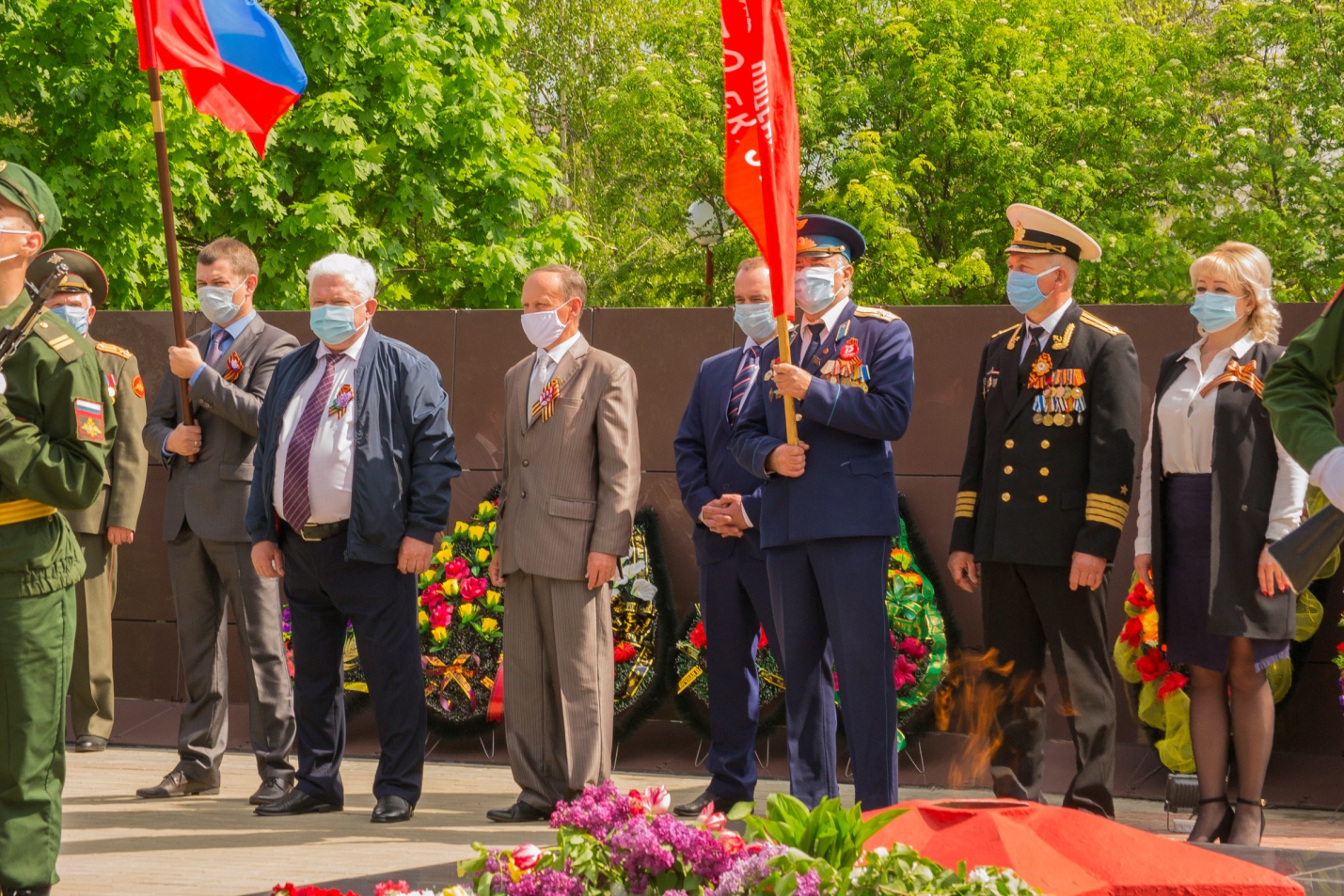 